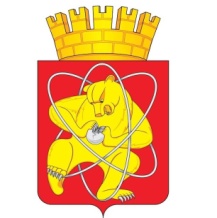 Муниципальное образование «Закрытое административно – территориальное образование Железногорск Красноярского края»АДМИНИСТРАЦИЯ ЗАТО  г. ЖЕЛЕЗНОГОРСК ПОСТАНОВЛЕНИЕ25.01.2019											             №170г. ЖелезногорскОб утверждении перечня и характеристик объектов муниципальной собственности, содержание которых осуществляется за счет средств бюджета ЗАТО ЖелезногорскРуководствуясь Федеральным законом от 06.10.2003 N 131-ФЗ «Об общих принципах организации местного самоуправления в Российской Федерации», решением Совета депутатов ЗАТО г. Железногорск от 07.09.2017 № 22-91Р «Об утверждении правил благоустройства территории ЗАТО Железногорск», в соответствии с Уставом ЗАТО Железногорск, в целях обеспечения надлежащего внешнего облика территорий ЗАТО Железногорск и их санитарного состояния,ПОСТАНОВЛЯЮ:1. Утвердить перечень и характеристики территорий общего пользования ЗАТО Железногорск, содержание которых осуществляется за счет средств бюджета ЗАТО Железногорск (приложение № 1).2. Утвердить перечень и состав детского и спортивного оборудования, установленного на территориях общего пользования ЗАТО Железногорск, содержание которых осуществляется за счет средств бюджета ЗАТО Железногорск (приложение № 2).3. Управлению делами Администрации ЗАТО г. Железногорск (Е. В. Андросова) довести настоящее постановление до сведения населения через газету «Город и горожане».4. Отделу общественных связей Администрации ЗАТО г. Железногорск (И. С. Пикалова) разместить настоящее постановление на официальном сайте муниципального образования «Закрытое административно-территориальное образование город Железногорск Красноярского края» в информационно-телекоммуникационной сети «Интернет».5. Контроль над исполнением настоящего постановления оставляю за собой.6. Настоящее постановление вступает в силу после его официального опубликования.Глава ЗАТО г. Железногорск                                                             	       И.Г. КуксинПриложение №1к постановлению Администрации ЗАТО г. Железногорск от 25.01.2019 №170Перечень и характеристики территорий общего пользования ЗАТО Железногорск, содержание которых осуществляется за счет средств бюджета ЗАТО ЖелезногорскПриложение №2к постановлению Администрации ЗАТО г. Железногорск от 25.01.2019 №170Перечень и состав детского и спортивного оборудования, установленного на территориях общего пользования ЗАТО Железногорск, содержание которых осуществляется за счет средствбюджета ЗАТО Железногорск№
п/пНаименование территорииХарактеристика территории (ориентировочные площади, кв.м.)Характеристика территории (ориентировочные площади, кв.м.)Характеристика территории (ориентировочные площади, кв.м.)Характеристика территории (ориентировочные площади, кв.м.)Характеристика территории (ориентировочные площади, кв.м.)Характеристика территории (ориентировочные площади, кв.м.)Характеристика территории (ориентировочные площади, кв.м.)№
п/пНаименование территориитерритории всегоплощадь замощения (асфальтобетонного покрытия)площадь замощения (асфальтобетонного покрытия)площадь замощения (асфальтобетонного покрытия)озелененияозелененияозеленения№
п/пНаименование территориитерритории всеговсегов том числе тротуарыв том числе тротуарыозелененияозелененияозеленения№
п/пНаименование территориитерритории всеговсеговсегов т.ч. лестницывсегогазоновдревесно-кустарниковая растительностьг. Железногорскг. Железногорскг. Железногорскг. Железногорскг. Железногорскг. Железногорскг. Железногорскг. Железногорскг. ЖелезногорскМикрорайон 1Микрорайон 1Микрорайон 1Микрорайон 1Микрорайон 1Микрорайон 1Микрорайон 1Микрорайон 1Микрорайон 11Территория перед жилым домом №4 по пр. Курчатова923,026,426,4896,6180,6716,02Территория в пределах жилых домов пр. Курчатова, 5, ул. Молодежная, 9, пр. Центральный, 87 480,22 437,12 437,15 043,13 514,41 528,73Территория от здания ул. Восточная, 3а до жилых домов пр. Курчатова, 28, ул. Королева, 14, пр. Курчатова, 3457 708,710 217,210 217,2222,047 491,515 407,332 084,24Территория южнее жилого дома пр. Курчатова, 16586,730,330,3556,4556,45Территория за жилыми домами пр. Курчатова, 20, 223 492,0302,8302,83 189,23 189,26Территория за жилыми домами пр. Курчатова, 32, 362 974,9252,8252,82 722,12 722,17Пешеходная дорожка от здания пр. Курчатова, 15 до здания ул. Парковая, 16 003,61 500,91 500,94 502,74 502,7Микрорайон 2Микрорайон 2Микрорайон 2Микрорайон 2Микрорайон 2Микрорайон 2Микрорайон 2Микрорайон 2Микрорайон 28Территория площади Королева8 571,06 780,06 780,01 791,01 791,09Территория вокруг зданий ул. Королева, 7а, 15а, пр. Курчатова, 54а, 54б35 332,111 699,79 675,21 820,023 632,419 298,24 334,210Территория за жилым домом ул. Королева, 56 616,76 616,71 779,44 837,311Территория в районе жилых домов ул. Восточная, 37, 37а, 47, 39, 41, 454 525,0741,6741,63 783,43 383,6399,812Территория в районе жилого дома ул. Восточная, 43469,4198,764,7270,7270,713Территория в районе здания пр. Курчатова, 58а864,9646,0162,5218,9218,9Микрорайон 2аМикрорайон 2аМикрорайон 2аМикрорайон 2аМикрорайон 2аМикрорайон 2аМикрорайон 2аМикрорайон 2аМикрорайон 2а14Территория перед жилым домом ул. Саянская, 36 927,1223,5223,56 703,61 047,05 656,615Территория вокруг зданий ул. Саянская, 5, 7 и жилых домов ул. Саянская 9, 11, 23, пр. Курчатова, 68, 7045 271,53 377,33 377,3688,041 894,222 954,918 939,316Территория вокруг здания ул. Саянская, 17 и за жилым домом ул. Саянская, 194 182,71 020,51 020,564,2 3 162,22 795,2367,017Территория между зданием ул. Восточная 60а и жилыми домами ул. Восточная, 62 и пр. Курчатова, 64, 662 424,11 100,9830,51 323,21 323,218Пешеходная дорожка от перекрестка пр. Курчатова и ул. Королева до пр. Ленинградский10 675,22 668,82 668,88 006,48 006,419Территория севернее жилого дома 62 по пр. Курчатова529,216,616,616,6512,6512,620Площадь Победы20 542,05 018,05 018,0174,015 524,015 524,0Микрорайон 3Микрорайон 3Микрорайон 3Микрорайон 3Микрорайон 3Микрорайон 3Микрорайон 3Микрорайон 3Микрорайон 321Территория вокруг спортивной площадки в районе здания пр. Ленинградский, 132 045,3162,2162,278,01 883,11 231,6651,522Территория западнее жилого дома пр. Ленинградский, 272 425,3429,5429,51 995,81 995,823Территория южнее жилого дома пр. Ленинградский, 31193,618,418,4175,2175,224Территория южнее здания пр. Ленинградский, 353 495,81 302,41 302,446,02 193,41 097,21 096,225Территория между зданиями пр. Ленинградский, 37, 47 и жилыми домами пр. Ленинградский 41, 43, ул. 60 лет ВЛКСМ, 4211 256,22 418,01 948,48 838,24 980,23 858,026Территория южнее жилых домов ул. 60 лет ВЛКСМ 34, 36, 38, 403 085,91 016,81 016,82 069,12 069,127Территория вокруг здания ул. 60 лет ВЛКСМ, 461 800,9776,3401,41 024,61 024,628Территория в районе жилых домов ул. 60 лет ВЛКСМ, 12, 14, 16, 20, 22, 24, 26, 28, 30, пр. Ленинградский, 33, зданий ул. 60 лет ВЛКСМ, 60 лет ВЛКСМ, 18а, пр. Ленинградский, 3741 047,010 979,710 055,930 067,318 183,311 884,029Территория вокруг здания ул. 60 лет ВЛКСМ, 6/1210,9120,8120,890,190,130Территория между жилыми домами ул. 60 лет ВЛКСМ, 48, 48б, пр. Мира, 6, ул. Юбилейная, 115 670,05 670,05 670,031Территория южнее жилых домов пр-д Мира, 4, пр-д Юбилейный, 513 819,89 245,24 574,632Территория севернее торговых павильонов пр. Ленинградский, 55а-55в2 273,9928,71 345,21 345,233Территория между жилыми домами пр. Ленинградский, 16 и 18 (детская площадка)2 685,22 685,22 685,234Пешеходная дорожка от пр. Ленинградский, 1 до Церкви (по берегу озера/реки)9 080,03 405,03 405,05 675,05 675,0Микрорайон 4Микрорайон 4Микрорайон 4Микрорайон 4Микрорайон 4Микрорайон 4Микрорайон 4Микрорайон 4Микрорайон 435Территория за жилыми домами пр. Ленинградский, 57, 59, 69, 736 434,12 871,72 871,73 562,43 562,436Территория в районе здания пр. Ленинградский, 91а392,690,090,0302,6302,637Территория южнее жилого домам пр. Ленинградский, 10187,663,563,524,124,138Территория между жилыми домами пр. Ленинградский, 99, 103, 107, ул. 60 лет ВЛКСМ, 783 355,9693,3693,32 662,61 715,1947,539Территория между жилыми домами пр. Ленинградский, 99, 73, 75, пр-д Мира, 11, 17, 25, ул. 60 лет ВЛКСМ, 56, зданием пр-д Мира, 1528 667,67 689,67 689,620 978,017 145,63 832,440Территория в районе жилых домов ул. 60 лет ВЛКСМ, 62, 68, 70, 7210 329,2149,5149,510,410 179,77 641,42 538,341Территория между жилыми домами ул. 60 лет ВЛКСМ, 62 и 681 436,2378,2151,41 058,0548,7509,342Территория севернее здания ул. Южная, 34 (в районе кольца УПП)6 598,671,071,06 527,66 527,643Территория восточнее жилого дома ул. 60 лет ВЛКСМ, 62760,2760,2760,2МедгородокМедгородокМедгородокМедгородокМедгородокМедгородокМедгородокМедгородокМедгородок44Территория вдоль ул. Восточная, Молодежная7 991,5108,9101,97 882,67 882,645Территория на перекрестке пр. Курчатова и ул. Молодежная11 501,9188,6188,611 313,31 918,09 395,3Южная часть городаЮжная часть городаЮжная часть городаЮжная часть городаЮжная часть городаЮжная часть городаЮжная часть городаЮжная часть городаЮжная часть города46Территория в районе зданий пр. Курчатова, 1, ул. Советская, 294 972,72 417,52 417,52 555,21 271,81 283,447Территория в районе между зданиями ул. Парковая, 1, ул. Советская, 29 (Ракушка)10 647,010 647,010 647,048Территория северо-западнее здания ул. Советская, 291 643,21 643,2312,549Территория в квартале ул. Парковая - ул. Советская - ул. Свердлова - ул. Ленина3 288,81 079,855,32 209,02 209,050Территория в квартале ул. Парковая - ул. Советская - ул. Советской Армии - ул. Школьная217,9150,7150,751Территория в квартале ул. Советская - ул. Октябрьская - ул. Советской Армии - ул. Школьная1 490,5555,7555,7934,8934,852Территория между зданием ул. Ленина, 9 и жилым домом ул. Свердлова, 106 190,71 285,61 285,64 905,14 905,153Территория вокруг зданий ул. Свердлова, 9, ул. Октябрьская, 41, ул. Советская, 28б7 799,01 487,41 361,06 311,65 154,01 157,654Территория в районе жилого дома ул. Кирова, 1095,888,888,855Территория в районе жилых домов ул. Свердлова, 15, 19, 13а, 17, ул. Крупской, 5, 7, 9, ул. Кирова, 12, ул. Октябрьская, 44, задниями ул. Крупской, 5а, 116 263,61 472,81 464,04 790,84 359,6431,256Территория в районе Пионерского проезда8 037,85 365,95 365,92 671,92 671,957Сквер западнее жилых домов ул. Советской Армии, 19, 2110 207,32 958,32 958,37 249,07 249,058Территория восточнее здания ул. Советской Армии, 28472,98,38,3464,6464,659Территория в квартале ул. Советской Армии - ул. Андреева - ул. Школьная - ул. 22 Партсъезда120,6120,6120,660Территория перед зданием ул. Школьная, 39527,3108,149,0412,6412,661Территория между зданиями ул. Андреева, 21 в сторону ул. 22 Партсъезда, 22388,5110,8110,8277,7277,762Территория, прилегающая к пляжу, памятнику "Богатыри России"22 730,73 131,23 131,219 281,719 281,763Территория, прилегающая к стеле "Строителям города"19 915,61 785,61 785,618 011,118 011,164Территория юго-западнее здания ул. Советской Армии, 8, в том числе сквер Комсомольский, Аллея Воинской славы23 882,012 264,012 264,011 618,011 618,065Территория у здания ул. Парковая, 282 298,530,02 156,61 507,5649,166Территория южнее здания ул. Андреева, 25379,8161,720,76,5218,1218,1Северная часть городаСеверная часть городаСеверная часть городаСеверная часть городаСеверная часть городаСеверная часть городаСеверная часть городаСеверная часть городаСеверная часть города67Территория между зданиями ул. Школьная, 56, ул. Советской Армии, 40, жилыми домами ул. Школьная, 54а, ул. Андреева, 2а7 123,31 433,61 011,35 689,75 689,768Территория вокруг ТП-347 (ул. Школьная, 50г)3 830,31 487,41 487,42 342,92 342,969Территория между зданиями ул. Ленина 34а и ул. Школьная 47а1 113,6131,5131,5982,1982,170Территория между зданиями ул. Ленина, 31а и ул. Свердлова, 32941,9265,2265,2676,7676,771Территория между жилыми домами ул. Свердлова, 29 и 3120,914,114,172Территория вокруг здания ул. Свердлова, 35613,6288,4288,4325,2325,273Территория между жилыми домами ул. Комсомольская 37 и 3923,717,817,874Территория между домами ул. Маяковского, 19б, ул. Свердлова,  35а, 37а, 37, 39, зданием ул. Маяковского, 17а13 485,21 478,71 305,2106,012 006,55 729,66 276,975Территория между жилыми домами ул. Комсомольская 33 и 3520,214,69,276Территория между жилыми домами ул. Маяковского 19 и 19а50,425,519,611,511,577Территория между жилыми домами ул. Маяковского 17б и 19а56,832,825,39,09,078Территория восточнее жилых домов ул. Свердлова, 38 и 402 601,0940,2940,21 660,81 660,879Территория между жилыми домами ул. Школьная 51 и 5311,46,36,380Территория между жилыми домами ул. Школьная 57 и 5918,512,312,381Территория между жилыми домами ул. Ленина 44 и 4626,019,519,582Территория между жилыми домами ул. Ленина 35 и 3714,29,29,283Территория между жилыми домами ул. Чапаева 14 и 1818,412,712,784Территория между жилыми домами ул. Маяковского 7 и 914,910,94,985Территория между жилыми домами ул. Маяковского 9 и 1321,315,715,786Территория между жилыми домами ул. Маяковского 13 и 1516,712,96,087Территория в районе здания ул. Свердлова, 46, жилого дома ул. Свердлова, 44796,2530,3530,3255,5255,588Территория между жилыми домами ул. Ленина, 47а, ул. Свердлова, 50а (сквер Космонавтики) 6 577,82 695,72 695,73 882,13 882,189Территория вокруг зданий ул. Свердлова, 48, 5062,652,544,890Территория восточнее нежилого здания 47 по ул. Свердлова10 136,8813,2813,243,49 323,62 971,86 351,891Территория между жилыми домами ул. Ленина 49 и 5121,117,217,292Территория между жилыми домами ул. Решетнева 9 и 1133,725,016,093Площадь Решетнева3 106,7903,9903,92 202,82 202,894Территория в квартале ул. Маяковского - ул. Свердлова - ул. Штефана - ул. Комсомольская (в том числе сквер П.Т. Штефана)14 735,83 236,33 016,011 499,57 472,94 026,695Территория северо-западнее здания ул. Маяковского, 6688,1688,1688,196Территория южнее здания ул. Ленина, 54187,5187,5187,597Территория южнее жилого дома ул. Ленина, 56114,540,773,873,898Территория между жилыми домами ул. Школьная 61 и 6327,920,314,399Территория между жилыми домами ул. Школьная 63 и 6523,716,516,5100Территория между жилыми домами ул. Школьная 65 и 6721,316,711,6101Территория между жилыми домами ул. Школьная 67 и 6928,320,020,0102Территория между жилыми домами ул. Решетнева 5 и 723,417,210,5103Территория северо-восточнее здания ул. Штефана, 1703,5703,5703,5104Территория между зданиями ул. Ленина 61 и 63134,924,124,1110,8110,8105Территория вокруг здания Северная, 10439,4256,4186,1183,0183,0106Территории между домами ул. Комсомольская 14, 16 и ул. Пушкина, 9, 9а145,3145,3145,3107Территория между зданиями ул. Горького, 38а и 36, 402 342,3302,1302,12 040,22 040,2108Территория севернее здания ул. Свердлова, 52а2 467,9382,9382,92 085,0514,71 570,3109Территория у здания ул. Школьная, 46 (в том числе сквер участникам ликвидации аварии на Чернобыльской АЭС)10 929,22 679,62 679,611,98 249,68 249,6110Склоны по ул. Андреева к руслу р. Байкал8 386,58 386,58 386,5111Смотровая площадка ул. Загородная ("На прижиме")4 260,0520,0520,03 740,03 740,0112Территория в районе зданий 67 и 69 по ул. Ленина5 156,5803,8155,94 352,74 352,7мкрн. Первомайскиймкрн. Первомайскиймкрн. Первомайскиймкрн. Первомайскиймкрн. Первомайскиймкрн. Первомайскиймкрн. Первомайскиймкрн. Первомайскиймкрн. Первомайский113Территория в районе зданий ул. Толстого, 22, ул. Белорусская, 4223 896,84 002,31 946,819 894,518 336,91 557,6114Территория между жилыми домами ул. Толстого, 21, 23, 25, ул. Белорусская, 38 и зданиями ул. Толстого, 17, 19, 27а, 258 920,14 817,1198,74 103,04 103,0115Территория вокруг здания ул. Белорусская, 533 544,41 090,1318,32 454,32 454,3116Территория северо-восточнее зданий ул. Белорусская, 45, 45а14 652,11 945,41 308,012 706,712 706,7117Территория в районе здания ул. Белорусская, 325 906,7313,5166,15 593,25 593,2118Территория северо-восточнее здания ул. Таежная, 665 987,9309,632,85 678,35 678,3119Территория в квартале ул. Калинина - ул. Белорусская - ул. Поселковая - ул. Таежная9 987,9432,4151,49 555,59 555,5120Территория в квартале ул. Калинина - ул. Таежная - ул. Поселковая - пр. Поселковый2 873,0165,32 707,72 707,7121Территория в квартале ул. Толстого - ул. Узкоколейная - ул. Шевченко - ул. Таежная7 891,21 398,66 875,36 875,3122Территория юго-западнее жилых домов пр. Поселковый, 3, 51 948,9176,11 772,81 772,8123Территория юго-западнее здания пр. Поселковый, 23744,4744,4744,4Итого по г. ЖелезногорскИтого по г. Железногорск722 242,0163 038,9142 305,73 287,0554 226,2418 100,9131 454,7пос. Подгорныйпос. Подгорныйпос. Подгорныйпос. Подгорныйпос. Подгорныйпос. Подгорныйпос. Подгорныйпос. Подгорныйпос. Подгорный124Территория в районе жилых домов ул. Строительная, 21, 23, ул. Лесная, 84 411,9375,3108,04 036,64 036,6125Территория в районе зданий ул. Лесная, 9, 10, 11 и домов ул. Лесная, 12, 14, 1510 099,71 736,2162,27,08 363,56 754,91 608,6126Территория в районе здания ул. Строительная, 27б1 741,4621,01 120,41 120,4127Территория в районе жилого дома ул. Лесная, 32 101,2423,1423,11 678,11 678,1128Территория в районе жилых домов ул. Мира, 2, 61 107,0167,9167,9939,1939,1129Территория в районе жилых домов ул. Боровая, 13, 13а1 415,3232,060,31 183,31 183,3130Территория между зданием ул. Мира, 8а, жилыми домами ул. Мира, 10а и ул. Боровая, 17а2 071,2772,4244,71 298,81 298,8131Территория в районе здания ул. Боровая, 19б1 055,7238,1817,6817,6132Территория вокруг здания ул. Мира, 94 998,41 592,6194,03 405,83 405,8133Территория между жилым домом ул. Строительная, 12 и территорией спорткомплекса1 056,9213,3213,3843,6843,6134Территория между жилыми домами ул. Кировская, 5 и 7569,9102,365,0467,6467,6135Территория северо-западнее здания ул. Боровая, 52 052,3405,3405,31 647,01 647,0136Территория севернее жилого дома ул. Боровая, 11 166,621,921,91 144,71 144,7137Территория между жилым домом ул. Кировская, 7, 9а и зданиями ул. Кировская, 9, 11б, 11в, 13 416,53 045,2371,524,910 371,48 260,73 777,6138Территория между зданиями ул. Кировская, 11, 11в и жилым домом ул. Кировская 13а3 527,5936,92 590,62 590,6139Территория юго-западнее здания ул. Боровая, 41 124,0180,062,9944,0944,0140Территория южнее здания ул. Строительная, 242 605,03 344,93 344,9101,939 260,122 729,216 530,9141Территория между жилыми домами ул. Строительная, 12, 14, 16 и ул. Заводская11 667,21 943,5535,29 723,74 739,14 984,6142Территория в районе жилых домов ул. Мира, 3, 51 227,514,414,41 213,1Итого по пос. ПодгорныйИтого по пос. Подгорный107 415,216 366,36 394,6133,891 049,064 601,126 901,7Итого по г. Железногорск и пос. ПодгорныйИтого по г. Железногорск и пос. Подгорный829 657,2179 405,2148 700,33 420,8645 275,2482 702,0158 356,4№п/пНаименование оборудованияКол-воГородок №1. Место расположения: г. Железногорск, лесной массив между жилыми домами по ул. Свердлова, № 37 и ул. Маяковского, № 19бГородок №1. Место расположения: г. Железногорск, лесной массив между жилыми домами по ул. Свердлова, № 37 и ул. Маяковского, № 19бГородок №1. Место расположения: г. Железногорск, лесной массив между жилыми домами по ул. Свердлова, № 37 и ул. Маяковского, № 19б1.1Детский игровой комплекс 3-х башенный11.2Гимнастический комплекс11.3Качели двойные1Городок №2. Место расположения: г. Железногорск, сквер между жилым домом № 10 по ул. Свердлова и нежилым зданием по ул. Ленина, 9Городок №2. Место расположения: г. Железногорск, сквер между жилым домом № 10 по ул. Свердлова и нежилым зданием по ул. Ленина, 9Городок №2. Место расположения: г. Железногорск, сквер между жилым домом № 10 по ул. Свердлова и нежилым зданием по ул. Ленина, 92.1Детский игровой комплекс 3-х башенный12.2Машина пожарная 12.3Карусель с сиденьями1Городок №3. Место расположения: г. Железногорск, площадка между нежилым зданием по ул. Курчатова, 26а и жилым домом ул. Королева, 14Городок №3. Место расположения: г. Железногорск, площадка между нежилым зданием по ул. Курчатова, 26а и жилым домом ул. Королева, 14Городок №3. Место расположения: г. Железногорск, площадка между нежилым зданием по ул. Курчатова, 26а и жилым домом ул. Королева, 143.1Детский игровой комплекс 3-х башенный13.2Гимнастический комплекс13.3Скамья «Гусеница»1Городок №4. Место расположения: г. Железногорск, городок за пл. КоролеваГородок №4. Место расположения: г. Железногорск, городок за пл. КоролеваГородок №4. Место расположения: г. Железногорск, городок за пл. Королева4.1Комплект пятибашенный «Звезда» (5312)14.2Комплект трехбашенный (5525)14.3Карусель с сиденьями (4192)14.4Детский столик (2606)14.5Элемент ограждения (арка) 14.6Качели-балансир «Б» (4101)1 4.7Качели-балансир «Малая» (4102)14.8Песочный дворик «Белоснежка» (004288)14.9Диван-качель (2607)34.10Рукоход (6704)14.11Гимнастический городок «Жираф» с баскетбольным кольцом (006150)14.12Качалка на пружине 24.13Комплект гимнастический (6101-6300)14.14Машина пожарная1Городок №5. Место расположения: г. Железногорск, площадка между нежилым зданием по пр. Курчатова, 54а и жилым домом ул. Курчатова, 43Городок №5. Место расположения: г. Железногорск, площадка между нежилым зданием по пр. Курчатова, 54а и жилым домом ул. Курчатова, 43Городок №5. Место расположения: г. Железногорск, площадка между нежилым зданием по пр. Курчатова, 54а и жилым домом ул. Курчатова, 435.1Детский игровой комплекс 3-х башенный15.2Гимнастический комплекс15.3Скамья «Улитка»1Городок №6. Место расположения: г. Железногорск, «Ленинградский бульвар» от нежилого здания по адресу пр-кт Ленинградский, 37 до жилого дома по ул. 60 лет ВЛКСМ, 16Городок №6. Место расположения: г. Железногорск, «Ленинградский бульвар» от нежилого здания по адресу пр-кт Ленинградский, 37 до жилого дома по ул. 60 лет ВЛКСМ, 16Городок №6. Место расположения: г. Железногорск, «Ленинградский бульвар» от нежилого здания по адресу пр-кт Ленинградский, 37 до жилого дома по ул. 60 лет ВЛКСМ, 166.1Детский игровой комплекс (младшая группа)16.2Скамья с упором16.3Брусья классические16.4Гимнастический комплекс26.5Детский игровой комплекс Космический диспетчер 16.6Счеты на столбах16.7Детский игровой комплекс Угловой Трап 16.8Песочница машинка Джип16.9Детский игровой комплекс Спасатель16.10Горка «Золотая рыбка»16.11Качели с навесом 66.12Качели стандарт двойные16.13Качалка-балансир «Машинки»16.14Качалка-балансир «Зайчики»16.15Домик-беседка Белочка16.16Горка Львенок16.17Карусель с 6-ю сидениями16.18Детский игровой комплекс Корабль1Городок №7. Место расположения: г. Железногорск, площадка между жилыми домами 16 и 18 пр-кт ЛенинградскийГородок №7. Место расположения: г. Железногорск, площадка между жилыми домами 16 и 18 пр-кт ЛенинградскийГородок №7. Место расположения: г. Железногорск, площадка между жилыми домами 16 и 18 пр-кт Ленинградский7.1Детский игровой комплекс 556017.2Машинка с горкой (4419)17.3Песочный дворик «Коралл» (4258)17.4Качели двойные с гибкой подвеской (4142)17.5Карусель (4192)1Городок №8. Место расположения: г. Железногорск, мкрн. Первомайский, за нежилым зданием по ул. Белорусская, 42Городок №8. Место расположения: г. Железногорск, мкрн. Первомайский, за нежилым зданием по ул. Белорусская, 42Городок №8. Место расположения: г. Железногорск, мкрн. Первомайский, за нежилым зданием по ул. Белорусская, 428.1Детский игровой комплекс (5611)18.2Гимнастический комплекс18.3Качели двойные18.4Качели-балансир18.5Качалка-балансир «Малая»18.6Песочница с навесом18.7Песочница «Аквариум» (4251)18.8Скамья «Черепаха»1Городок №9. Место расположения: пос. Новый Путь, между нежилым зданием по ул. Гагарина, 2а и жилым домом по ул. Гагарина, 2Городок №9. Место расположения: пос. Новый Путь, между нежилым зданием по ул. Гагарина, 2а и жилым домом по ул. Гагарина, 2Городок №9. Место расположения: пос. Новый Путь, между нежилым зданием по ул. Гагарина, 2а и жилым домом по ул. Гагарина, 29.1Детский игровой комплекс 2-х башенный19.2Качели на жестком подвесе1Городок №10. Место расположения: пос. Тартат, у нежилого здания по адресу ул. 40 лет Октября, 9А Городок №10. Место расположения: пос. Тартат, у нежилого здания по адресу ул. 40 лет Октября, 9А Городок №10. Место расположения: пос. Тартат, у нежилого здания по адресу ул. 40 лет Октября, 9А 10.1Детский игровой комплекс110.2Песочница «Ромашка» (4250)110.3Детский игровой комплекс (5482)110.4Качели металл-е с гибкой подвеской одинарные (4156)110.5Качалка-Балансир «Малая» (4102)110.6Домик-беседка (4307)1Городок №11. Место расположения:пос. Додоново, у нежилого здания по адресу ул.  Новосёлов, 7Городок №11. Место расположения:пос. Додоново, у нежилого здания по адресу ул.  Новосёлов, 7Городок №11. Место расположения:пос. Додоново, у нежилого здания по адресу ул.  Новосёлов, 711.1Детский игровой комплекс 2-х башенный1Городок №12. Место расположения: д. Шивера, у нежилого здания по адресу ул. Центральная, 4Городок №12. Место расположения: д. Шивера, у нежилого здания по адресу ул. Центральная, 4Городок №12. Место расположения: д. Шивера, у нежилого здания по адресу ул. Центральная, 412.1Детский игровой комплекс 2-х башенный1Городок №12. Место расположения: пос. Подгорный, городок между жилыми домами ул. Строительная, 21 и ул. Строительная, 23Городок №12. Место расположения: пос. Подгорный, городок между жилыми домами ул. Строительная, 21 и ул. Строительная, 23Городок №12. Место расположения: пос. Подгорный, городок между жилыми домами ул. Строительная, 21 и ул. Строительная, 2312.1Детский игровой комплекс (5448)112.2Песочница «Полянка» (4259)112.3Карусель112.4Качели дер. с гибкой подвеской двойные (4142)112.5Качалка на пружине «Пешка белая» (4161)1Городок №13. Место расположения: пос. Подгорный, городок между нежилым зданием по ул. Мира, 7 и жилым домом по ул. Рабочая, 12Городок №13. Место расположения: пос. Подгорный, городок между нежилым зданием по ул. Мира, 7 и жилым домом по ул. Рабочая, 12Городок №13. Место расположения: пос. Подгорный, городок между нежилым зданием по ул. Мира, 7 и жилым домом по ул. Рабочая, 1213.1Детский игровой комплекс трехбашенный1Городок №14. Место расположения: пос. Подгорный, городок между жилыми домами по ул. Мира, 2 и 6Городок №14. Место расположения: пос. Подгорный, городок между жилыми домами по ул. Мира, 2 и 6Городок №14. Место расположения: пос. Подгорный, городок между жилыми домами по ул. Мира, 2 и 614.1Детский игровой комплекс «Деревенька» (0949)1